Earthquakes:									Unit 2: Earth’s HistoryMini-Unit: EarthquakesGoal 4:  The student will demonstrate the ability to explain the Theory of Plate Tectonics and relate it to Earth’s dynamic natureTextbook: Chap 12, pg 254Earthquakes:												___________________________________:  A movement or trembling of the ground that is caused by a sudden release of energy when rocks move along a fault line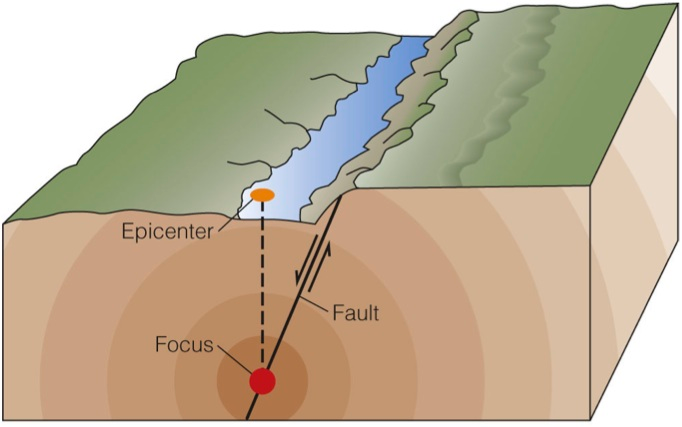 How they Happen:Focus:  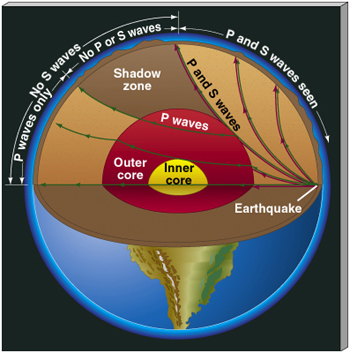 Epicenter:  Waves:						______________________________:  Waves that travel through the EarthP-Wave:	(_______________________________)S-Wave:	(____________________________________________)______________________________________:  A seismic wave that travels along the surface and has a stronger effect than when it is traveling; slowest waves; converted P & S waves; cause the most damageWaves in the Earth’s Interior:Led to more in depth knowledge of the ________________________________Various ___________________________________________ are shown by wave deflection___________________________ blocked by liquid outer core___________________________ change direction as they pass through the coresDetermining Location:											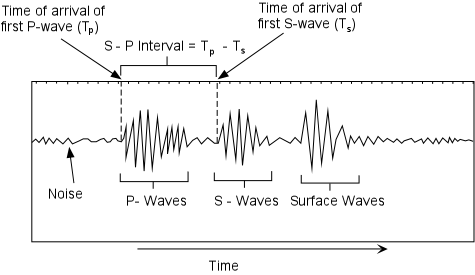 The longer the time difference between the arrival of the P and S waves, the farther away from the epicenter  	Once you have the distance to the epicenter, using three stations, you can determine the location by creating circles with that distance as the radius. The point where the three circle meet is the location of the epicenter.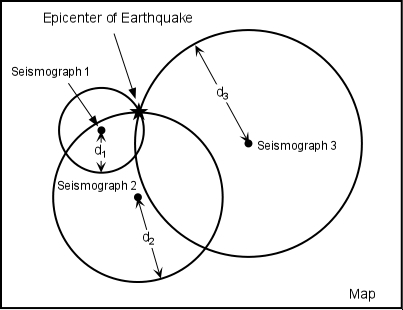 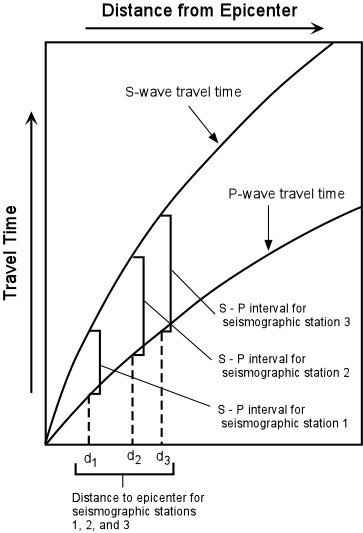 